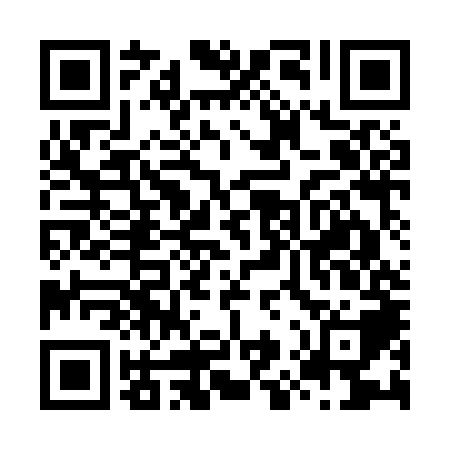 Ramadan times for Cramer Woods, New York, USAMon 11 Mar 2024 - Wed 10 Apr 2024High Latitude Method: Angle Based RulePrayer Calculation Method: Islamic Society of North AmericaAsar Calculation Method: ShafiPrayer times provided by https://www.salahtimes.comDateDayFajrSuhurSunriseDhuhrAsrIftarMaghribIsha11Mon5:565:567:131:054:216:576:578:1512Tue5:545:547:111:054:226:596:598:1613Wed5:525:527:101:044:237:007:008:1814Thu5:505:507:081:044:237:017:018:1915Fri5:485:487:061:044:247:027:028:2016Sat5:475:477:041:044:257:037:038:2117Sun5:455:457:031:034:257:057:058:2318Mon5:435:437:011:034:267:067:068:2419Tue5:415:416:591:034:277:077:078:2520Wed5:395:396:571:024:277:087:088:2721Thu5:375:376:561:024:287:097:098:2822Fri5:355:356:541:024:287:107:108:2923Sat5:335:336:521:014:297:127:128:3024Sun5:325:326:501:014:307:137:138:3225Mon5:305:306:491:014:307:147:148:3326Tue5:285:286:471:014:317:157:158:3427Wed5:265:266:451:004:317:167:168:3628Thu5:245:246:431:004:327:177:178:3729Fri5:225:226:421:004:327:197:198:3830Sat5:205:206:4012:594:337:207:208:4031Sun5:185:186:3812:594:337:217:218:411Mon5:165:166:3612:594:347:227:228:422Tue5:145:146:3412:594:347:237:238:443Wed5:125:126:3312:584:357:247:248:454Thu5:105:106:3112:584:357:267:268:465Fri5:085:086:2912:584:367:277:278:486Sat5:065:066:2812:574:367:287:288:497Sun5:045:046:2612:574:377:297:298:518Mon5:025:026:2412:574:377:307:308:529Tue5:005:006:2212:574:387:317:318:5410Wed4:584:586:2112:564:387:337:338:55